МБДОУ «Детский сад № 3 с. Октябрьское»Папка-передвижкаПрофилактика детского дорожно-транспортного травматизма 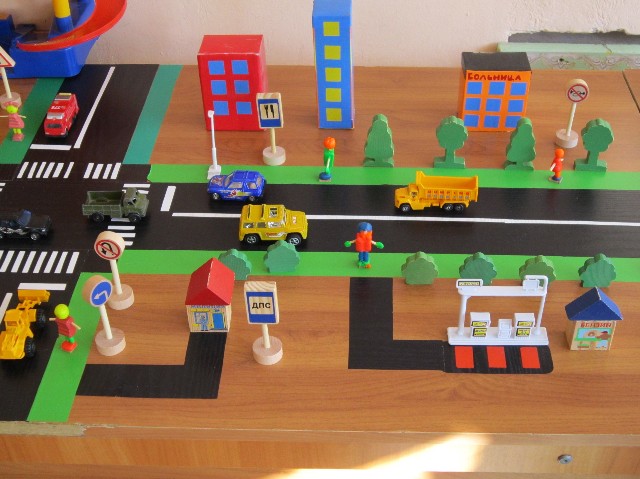 2022 – 2023 учебный год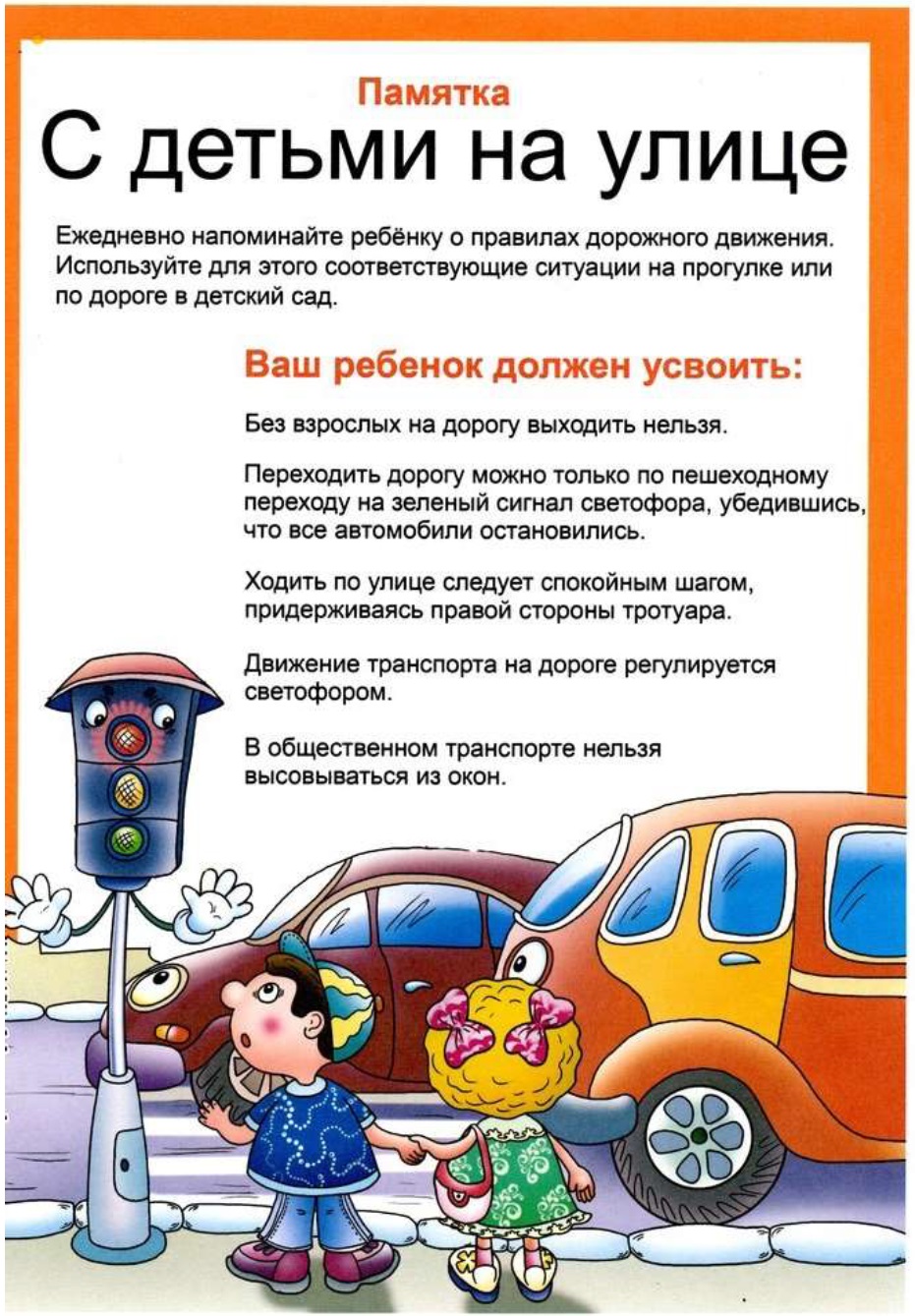 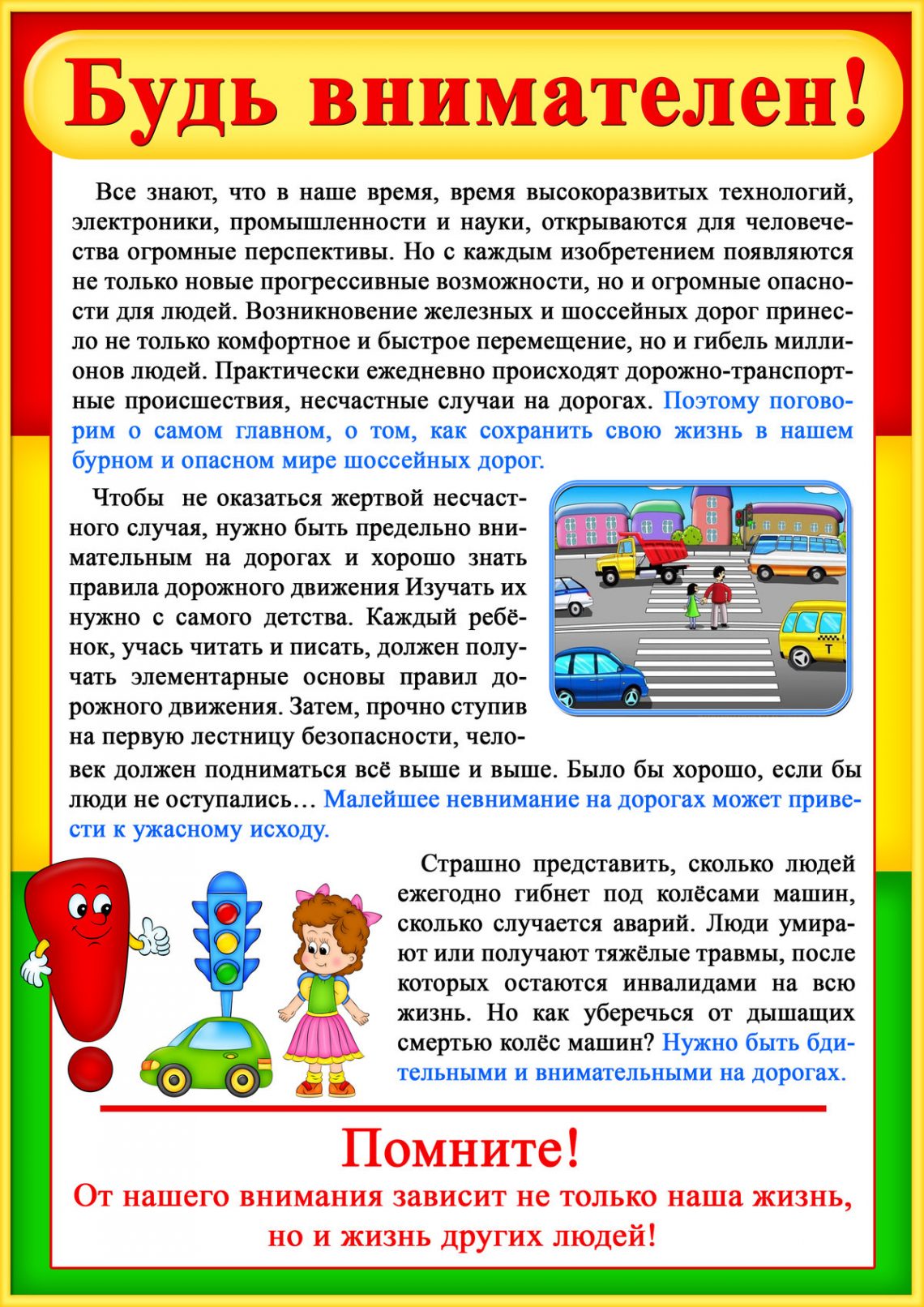 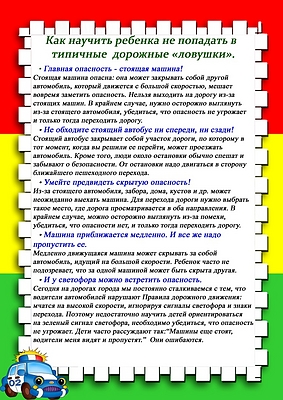 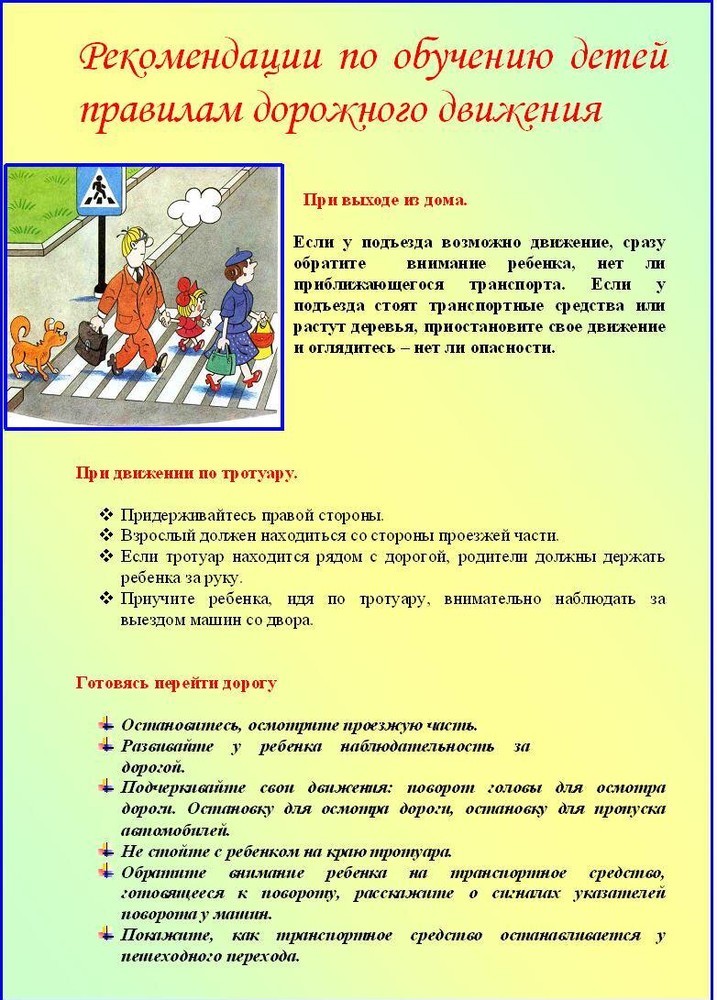 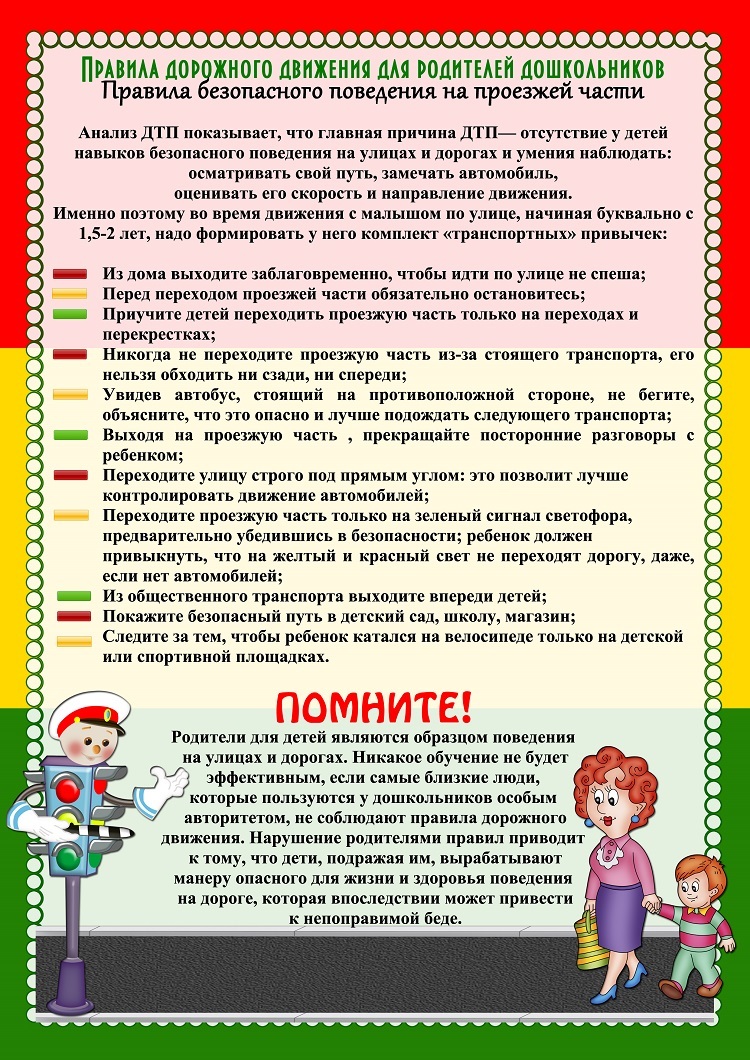 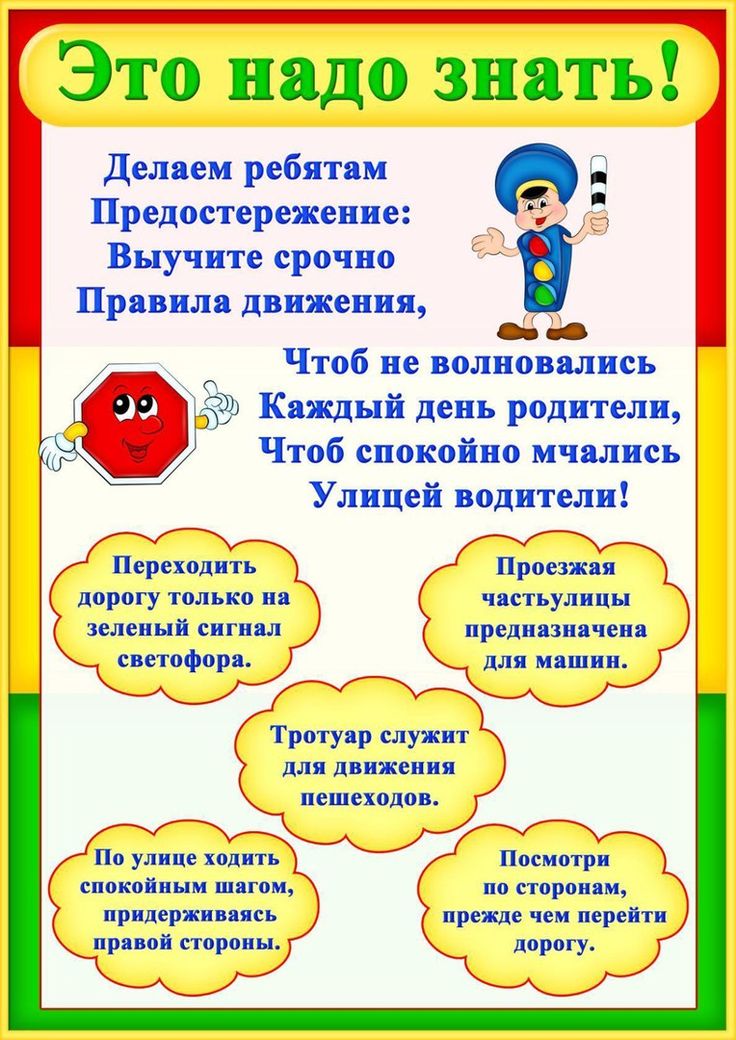 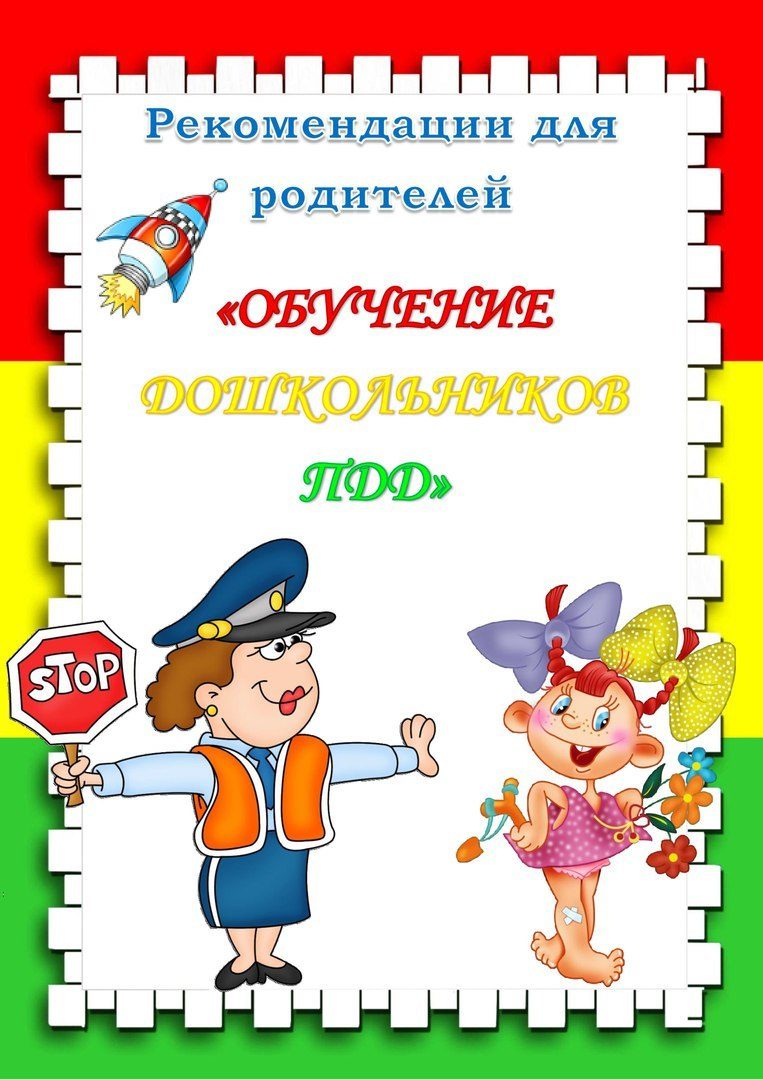 